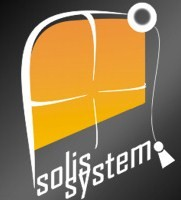 ZAMÓWIENIE NA ŻALUZJE PIONOWE(VERICALE, PASY 127mm)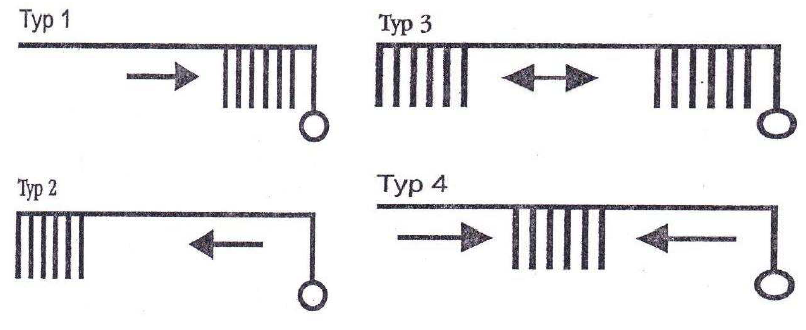 * ŚCIANA lub SUFITUWAGI, SZKICE ORAZ INNE OPCJE WYPOSAŻENIA:          FIRMAData          FIRMA          FIRMA   Nr zamówieniaL.p.SzerokośćWysokośćIlośćTypSymbol tkaninyDługość łańcuszkaRodzaj mocowania*Uwagi